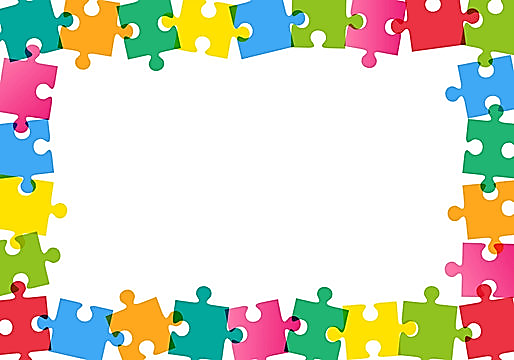 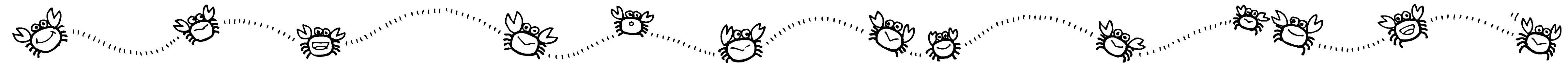 ３/agosto (qui) – SHUKKOBI – Dia de aula no meio das férias８月３日（木）　《全校出校日》※Vir à escola com o grupo TSUGAKUDAN, no horário de sempre.いつも通りの時間で通学団登校します。※A saída para voltar para casa será por volta das 10:00h.１０時ごろ学年下校します。※Trazer: estojo, sapatilha, garrafa térmica SUITÔ, caderno e pasta de recados, NISSHI (livreto de tarefa das férias), 1 folha de diário ilustrado ENIKKI, apostila SUMMER SKILL, trabalhos que precisam ser entregues até dia 18/agosto. 持ち物…筆記用具，上靴，水筒，連絡帳，連絡袋，夏休みの日誌，絵日記１枚，サマースキル，８月3日が提出期限になっている作品1º/setembro (sex) – Início do 2º periodo de aula９月１日（金）　《２学期始業日》※Vir à escola com o grupo TSUGAKUDAN, no horário de sempre.いつも通りの時間で通学団登校します。※Horário de aula B3, saída conjunta por volta de 11:50 (não terá merenda).１１時５０分ごろ一斉下校します。（給食なし）※Vir com a mochila escolar LANDOSERU.ランドセルで登校します。※Levará para casa, o livro das matérias volume（下）.教科書（下）を持ち帰ります。※Trazer: estojo, sapatilha, sapatilha esportiva, garrafa térmica SUITÔ, caderno e pasta de recados, capuz de segurança, 2 panos de chão ZOUKIN, NISSHI (apostila de tarefa das férias), 1 folha de diário ilustrado ENIKKI, apostila SUMMER SKILL, trabalhos que o prazo de entrega é dia 1º/setembro.持ち物…筆記用具，上靴，体育館シューズ，水筒，連絡帳，連絡袋，防災クッション，ぞうきん２枚，夏休みの日誌，絵日記１枚，サマースキル，９月１日が提出期限になっている作品Tarefa das férias de verão夏休みの宿題★Tarefa que todos devem fazer 全員取り組む宿題★★Tarefa que deve escolher o tema para fazer – 1 (escolha 1 do quadro abaixo)選択して取り組む宿題★　下の表の中から１点以上選んで取り組みます。※Os trabalhos que o prazo de entrega é dia 3/agosto devem ser entregues até estas datas.  Se entregar no dia 1º/setembro, não será possível enviar para o concurso.※提出期限が８月3日となっている作品については，９月１日に提出しても応募できませんので，注意してください。PEDIDOA verdura cutivada na matéria de SEIKATSU-KA cresceu, e algumas crianças já conseguiram colher a verdura. Depois da reunião de pais, cada criança deverá cultivar em casa. Depois de colher os frutos, o vaso e a cerca lateral deverá ser guardada em casa.お願い　　生活科で育てている野菜が大きくなり，収穫ができた子もいます。懇談会以降は，それぞれのご家庭で育ててください。収穫が終わりましたら，プランターと支柱はご家庭で保管をお願いいたNatsuyasumi no NISSHI(livreto de tarefa das férias)夏休みの日誌- As pg. 9 e 41 não precisa fazer.- Na última página, tem uma parte para os pais escrever.- Depois de fazer, deverá conferir as respostas, marcar “O” de vermelho no que estiver certo, e refazer o que estiver errado.・P.9，P.41はやらなくてもよいです。・最後のページには，おうちの人に書いていただく欄があります。よろしくお願いします。・丸つけ，直しまでしっかりやります。1º/set: trazer tudo feito９月１日　　最後まで2 folhas de ENIKKI (diário ilustrado)絵日記（２枚）- Escreva sobre algum acontecimento marcante. (pode ser sobre a verdura que está cultivando)- Escreva pelo menos até a metade das linhas, e pinte o desenho.・心に残ったことを絵日記にかきます。（野菜のことでもいいです）・文は半分以上書き，絵は色をぬります。3/ago: trazer 1 folha８月3日　１枚1º/set: trazer 1 folha９月１日　１枚Apostila SUMMER SKILLサマースキル- Depois de fazer, deverá conferir as respostas, marcar “O” de vermelho no que estiver certo, e refazer o que estiver errado.。・丸つけ，直しまでしっかりやります。1º/set: todas as páginas９月１日　全ページTexto sobre um livro読書感想文2 folhas de GENKOU YOUSHI (total de até 800 letras)Preencha e coloque a ficha de inscrição. Escreva o título na margem da folha. Escreva o nome e série na ficha de iscrição.４００字詰め原稿用紙２枚（８００字以内）です。必ず「応募票」をつけてください。感想文の題は欄外にかきます。学年，氏名は「応募票」に書きます。Veja o prazo de entrega da lista de explicação「夏休み作品募集一覧」に書かれている期限までに提出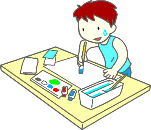 Redação ou Jornal de parede作文か壁新聞Escolha o tema na lista de trabalhos para concurso. Leia as instruções com cuidado, no numero de letras, titulo, maneira de escrever o nome, tamanho do papel.「夏休み作品募集一覧」から選んで取り組みます。応募要項をよく読んで，字数，題名，氏名の書き方，用紙の大きさなどを確かめてください。Veja o prazo de entrega da lista de explicação「夏休み作品募集一覧」に書かれている期限までに提出Pesquisa de tema livre自由研究(どの教科でもよい)Escreva o motivo da escolha do tema, como fez a pesquisa, o que descobriu, opinião, o que achou da pesquisa. ※Use gráficos, tabelas, e fotos.調べた理由，調べ方（実験方法など），調べてわかったこと（実験結果，観察記録など），意見，感想を順序よくまとめます。※グラフや表，写真などを入れて，わかりやすくまとめましょう。Veja o prazo de entrega da lista de explicação「夏休み作品募集一覧」に書かれている期限までに提出Montagem livre自由工作Ver na [lista de trabalhos das férias de verão], e tomar como base a parte de idéias de ciencias dos alunos do shougakkò 「夏休み作品募集一覧」の「小学生サイエンスアイデア作品展」を参考にしてください。Veja o prazo de entrega da lista de explicação「夏休み作品募集一覧」に書かれている期限までに提出Pôster, SHUJI (caligrafia)ポスター,習字Escolha dentre a lista de trabalhos para concurso.※atrás do poster deverá colar a ficha de inscrição, sem falta.※Verificar antes, o tamanho da cartolina.※A caligrafia, as crianças começarão a aprender na 3ª série, mas quem quiser poderá participar.「夏休み作品募集一覧表」から選びます。※ポスターの裏面には，必ず「応募票」を付けてください。※画用紙の大きさをよく確かめてください。※習字は３年生から学習しますが，取り組んで提出してもいいです。Veja o prazo de entrega da lista de explicação「夏休み作品募集一覧」に書かれている期限までに提出